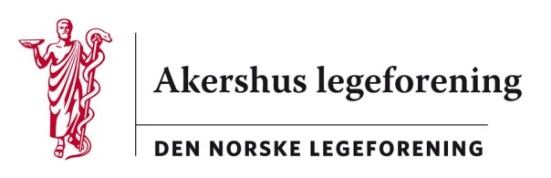 Den norske legeforeningPostboks 1152 Sentrum0107 OsloDeres ref.	Vår ref.: AR/ai	Dato: 26.2.2020Høring i organisasjonen – Lovendring - § 4-1 SekretariatAkershus legeforenings styre har behandlet saken og styrets medlemmer er alle enige om at generalsekretæren skal være lege. Vi støtter ikke revidert formulering.Styret mener også at stillingen bør endres til en åremålsstilling med funksjonstid på seks år.Vennlig hilsen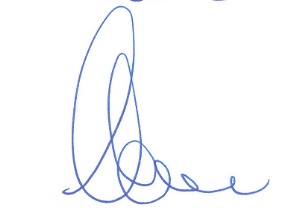 Akershus legeforeningArne Røde							Leder																					 